ГОСУДАРСТВЕННОЕ БЮДЖЕТНОЕ ОБРАЗОВАТЕЛЬНОЕ УЧРЕЖДЕНИЕ ИРКУТСКОЙ ОБЛАСТИ«БОХАНСКИЙ АГРАРНЫЙ ТЕХНИКУМ»РАБОЧАЯ ПРОГРАММА УЧЕБНОЙ ДИСЦИПЛИНЫОУД.12 Физикаспециальность 35.02.07 Механизация сельского хозяйстваБохан2020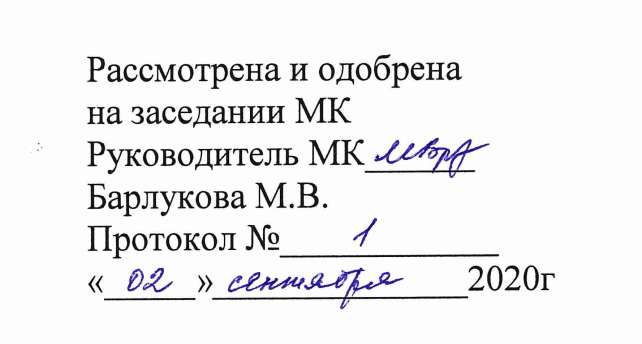 Рабочая программа учебной дисциплины разработана на основе Федерального государственного образовательного стандарта (далее – ФГОС) СОО для специальности среднего профессионального образования (далее СПО) 35.02.07 Механизация сельского хозяйства и примерной программы по общеобразовательной учебной дисциплине «Физика» для профессиональных образовательных организаций. — М.: Издательский центр «Академия», 2015.Рабочая программа является частью основной образовательной программы ППКРС по специальности 35.02.07 Механизация сельского хозяйства и предназначена для реализации на базе основного общего образования.Организация – разработчик: Государственное бюджетное  профессиональное образовательное учреждение Иркутской области «Боханский аграрный техникум».Разработчики: Михеева Светлана Борисовна, преподавательФ.И.О.                                             ученая степень, звание, должностьРецензент:МБОУ «Боханская СОШ №1»          зам.дир. по УВР                М.В. Балдынова                      (место работы)                                                           (занимаемая должность)                                 (инициалы, фамилия) СОДЕРЖАНИЕПАСПОРТ РАБОЧЕЙ ПРОГРАММЫ УЧЕБНОЙ ДИСЦИПЛИНЫОУД.12 ФИЗИКА1.1. Область применения программыРабочая программа учебной дисциплины ОУД.08. Физика является частью образовательной программы в соответствии с ФГОС по профессии СПО 35.02.07 Механизация сельского хозяйства.1.2. Место дисциплины в структуре образовательной программы:В	профессиональных образовательных организациях, реализующих образовательную программу среднего общего образования в пределах освоения ОПОП СПО на базе основного общего образования, учебная дисциплина «Физика» изучается в общеобразовательном цикле учебного плана ОПОП СПО на базе основного общего образования с получением среднего общего образования (ППКРС, ППССЗ). 1.3. Цели и задачи дисциплины – требования к результатам освоения дисциплины:Программа ориентирована на достижение следующих целей:- освоение знаний о фундаментальных физических законах и принципах, лежащих в основе современной физической картины мира; наиболее важных открытиях в области физики, оказавших определяющее влияние на развитие техники и технологии; методах научного познания природы;- овладение умениями проводить наблюдения, планировать и выполнять эксперименты, выдвигать гипотезы и строить модели, применять полученные знания по физике для объяснения разнообразных физических явлений и свойств веществ; практического использования физических знаний; оценивать достоверность естественно-научной информации;- развитие познавательных интересов, интеллектуальных и творческих способностей в процессе приобретения знаний и умений по физике с использованием различных источников информации и современных информационных технологий;- воспитание убежденности в возможности познания законов природы; использования достижений физики на благо развития человеческой цивилизации; необходимости сотрудничества в процессе совместного выполнения задач, уважительного отношения к мнению оппонента при обсуждении проблем естественнонаучного содержания; готовности к морально-этической оценке использования научных достижений, чувства ответственности за защиту окружающей среды;- использование приобретенных знаний и умений для решения практических задач повседневной жизни, обеспечения безопасности собственной жизни, рационального природопользования и охраны окружающей среды.Освоение содержания учебной дисциплины «Физика» обеспечивает достижение студентами следующих результатов:личностных:− чувство гордости и уважения к истории и достижениям отечественной физической науки; физически грамотное поведение в профессиональной деятельности и быту при обращении с приборами и устройствами;− готовность к продолжению образования и повышения квалификации в избранной профессиональной деятельности и объективное осознание роли физических компетенций в этом;− умение использовать достижения современной физической науки и физических технологий для повышения собственного интеллектуального развития в выбранной профессиональной деятельности;− умение самостоятельно добывать новые для себя физические знания, используя для этого доступные источники информации;− умение выстраивать конструктивные взаимоотношения в команде по решению общих задач;− умение управлять своей познавательной деятельностью, проводить самооценку уровня собственного интеллектуального развития;метапредметных:− использование различных видов познавательной деятельности для решения физических задач, применение основных методов познания (наблюдения, описания, измерения, эксперимента) для изучения различных сторон окружающей действительности;− использование основных интеллектуальных операций: постановки задачи, формулирования гипотез, анализа и синтеза, сравнения, обобщения, систематизации, выявления причинно-следственных связей, поиска аналогов, формулирования выводов для изучения различных сторон физических объектов, явлений и процессов, с которыми возникает необходимость сталкиваться в профессиональной сфере;− умение генерировать идеи и определять средства, необходимые для их реализации;− умение использовать различные источники для получения физической ин-формации, оценивать ее достоверность;− умение анализировать и представлять информацию в различных видах;− умение публично представлять результаты собственного исследования, вести дискуссии, доступно и гармонично сочетая содержание и формы представляемой информации;предметных:− сформированность представлений о роли и месте физики в современной научной картине мира; понимание физической сущности наблюдаемых во Вселенной явлений, роли физики в формировании кругозора и функциональной грамотности человека для решения практических задач;− владение основополагающими физическими понятиями, закономерностями, законами и теориями; уверенное использование физической терминологи и символики; − владение основными методами научного познания, используемыми в физике: наблюдением, описанием, измерением, экспериментом; − умения обрабатывать результаты измерений, обнаруживать зависимость между физическими величинами, объяснять полученные результаты и делать выводы;− сформированность умения решать физические задачи;− сформированность умения применять полученные знания для объяснения условий протекания физических явлений в природе, профессиональной сфере и для принятия практических решений в повседневной жизни; − сформированность собственной позиции по отношению к физической информации, получаемой из разных источников.Формируемые ОК:ОК 1. Понимать сущность и социальную значимость своей будущей профессии, проявлять к ней устойчивый интерес.ОК 2. Организовывать собственную деятельность, выбирать типовые методы и способы выполнения профессиональных задач, оценивать их эффективность и качество.ОК 3. Принимать решения в стандартных и нестандартных ситуациях и нести за них ответственность.ОК 4. Осуществлять поиск и использование информации, необходимой для эффективного выполнения профессиональных задач, профессионального и личностного развития.ОК 5. Использовать информационно-коммуникационные технологии в профессиональной деятельности.ОК 6. Работать в коллективе и в команде, эффективно общаться с коллегами, руководством, потребителями.ОК 7. Брать на себя ответственность за работу членов команды (подчиненных), за результат выполнения заданий.ОК 8. Самостоятельно определять задачи профессионального и личностного развития, заниматься самообразованием, осознанно планировать повышение квалификации.ОК 9. Ориентироваться в условиях частой смены технологий в профессиональной деятельности.1.4. Количество часов на освоение учебной дисциплины:- максимальной учебной нагрузки студента 181 часов, в том числе:- обязательной аудиторной учебной нагрузки обучающегося 121 часов;- самостоятельной работы обучающегося 60 часов.Планирование учебного времениСТРУКТУРА И СОДЕРЖАНИЕ УЧЕБНОЙ ДИСЦИПЛИНЫ2.1. Объем учебной дисциплины и виды учебной работыТематическое планирование2.2. Тематический план и содержание учебной дисциплины ОУД.12 ФизикаДля характеристики уровня освоения учебного материала используются следующие обозначения:– ознакомительный (узнавание ранее изученных объектов, свойств); – репродуктивный (выполнение деятельности по образцу, инструкции или под руководством) – продуктивный (планирование и самостоятельное выполнение деятельности, решение проблемных задач).3. УСЛОВИЯ РЕАЛИЗАЦИИ РАБОЧЕЙ ПРОГРАММЫ УЧЕБНОЙ ДИСЦИПЛИНЫ3.1. Требования к материально – техническому обеспечению Для реализации программы дисциплины «Физика» имеется учебный кабинет физики, с обеспечением свободного доступа к Интернет во время учебного занятия и в период внеучебной деятельности обучающихся.	Оборудование учебного кабинета физики:- рабочее место преподавателя (компьютер, комплект наушников с микрофоном, МФУ) - 1;- звуковые колонки- 1;- ноутбук – 1;- интерактивная панель – 1;- посадочные и рабочие места по количеству обучающихся (компьютер, комплект наушников с микрофоном, подключение к МФУ) - 13;- дополнительные точки доступа к сети Интернет для подключения ноутбуков – 8;- wi-fi – (скорость 50.0 - 99.9 Мбит/сек);- все компьютеры подключены к локальной сети техникума (Интранет) и к сети Интернет (ЕТТН, скорость 50.0 - 99.9 Мбит/сек) (- стенд по технике безопасности (графики, инструкции, журнал по ТБ) -1;- стенды тематические («Это интересно», «Требования к уровню усвоения знаний, критерии и оценки» и др.)	Технические средства обучения: - доска магнитно-маркерная  поворотная - 1;- панель с инструментами для черчения (метр, угольник, транспортир, циркуль) - 1;- медиатека техникума (учебные диски);- презентации;- физические приборы (Приложение 2);- таблицы по физике (таблица Менделеева); 3.2. Информационное обеспечение обученияОсновные источники:Для обучающегося:Перечень учебных изданийОсновные источники:Фирсов А.В. Физика / А.В. Фирсов.- Юрайт, 2018. – Текст: электронный // ЭБС Юрайт [сайт]. — URL: https://urait.ru (дата обращения: 20.06.2020) Трофимова, Т. И. Руководство к решению задач по физике: учебное пособие  для СПО / Т. И. Трофимова. — 3-е изд., испр. и доп. — М. Юрайт, 2019. — 265 с. — Текст: электронный // ЭБС Юрайт [сайт]. — URL: https://urait.ru/bcode/426398 (дата обращения: 20.06.2020).Дополнительные источники:Дмитриева В.Ф. Физика: учебник для СПО /В.Ф.Дмитриева. - 16-е изд., стер. - М.: Академия, 2012. - 464 с. (80 шт., библ. техн.).Дмитриева В.Ф. Задачи по физике: учеб. пособие для СПО / В.Ф. Дмитриева. - 6-е изд., стер. - М.: Академия, 2012. - 336 с. (25 шт. библ. техн.).Калашников, Н. П. Физика. Графические методы решения задач: уч. пос. для СПО/ Н. П. Калашников, В. И. Кошкин. — 2-е изд., испр. и доп. — М: Юрайт, 2020. — 250 с. — Текст: электронный // ЭБС Юрайт [сайт]. — URL: https://urait.ru/bcode/452419 (дата обращения: 20.06.2020).Мусин, Ю. Р. Физика: колебания, оптика, квантовая физика: уч. пос. для СПО/ Ю. Р. Мусин. — 2-е изд., испр. и доп. — М: Юрайт, 2020. — 329 с.  — Текст: электронный // ЭБС Юрайт [сайт]. — URL: https://urait.ru/bcode/449189 (дата обращения: 20.06.2020).Мусин, Ю. Р. Физика: механика сплошных сред, молекулярная физика и термодинамика: уч. пос. для СПО/ Ю. Р. Мусин. — 2-е изд., испр. и доп. — М: Юрайт, 2020. — 163 с.  — Текст: электронный // ЭБС Юрайт [сайт]. — URL: https://urait.ru/bcode/449191 (дата обращения: 20.06.2020).Мусин, Ю. Р. Физика: электричество и магнетизм: уч. пос. для СПО / Ю. Р. Мусин. — 2-е изд., испр. и доп. — М: Юрайт, 2020. — 261 с. — Текст: электронный // ЭБС Юрайт [сайт]. — URL: https://urait.ru/bcode/448575 (дата обращения: 20.06.2020).Калашников, Н. П. Физика в 2 ч. Часть 1: учебник и практикум для среднего профессионального образования / Н. П. Калашников, С. Е. Муравьев. — 2-е изд., испр. и доп. — М: Юрайт, 2020. — 254 с. — Текст: электронный // ЭБС Юрайт [сайт]. — URL: https://urait.ru/bcode/449060 (дата обращения: 20.06.2020).Калашников, Н. П. Физика в 2 ч. Часть 2: уч. пос. для СПО / Н. П. Калашников, С. Е. Муравьев. — 2-е изд., испр. и доп. — Москва: Юрайт, 2020. — 244 с.  Текст: электронный // ЭБС Юрайт [сайт]. — URL: https://urait.ru/bcode/449061 (дата обращения: 20.06.2020).Мякишев Г.Я. Физика. 10 класс: учеб. для общеобразоват. учреждений с прил. на электрон. носителе: базовый и профил. уровни/Г.Я. Мякишев, Б.Б. Буховцев, Н. Н, Сотский; под ред. В.И. Николаева, Н.А. Парфентьевой,- М.: Просвещение, 2011.- 366 с. (библ. техн. - 47 экз.).Мякишев Г.Я. Физика. 10 класс: учеб. для общеобразоват. учреждений с прил. на электрон. носителе: базовый и профил. уровни/Г.Я. Мякишев, Б.Б. Буховцев, Н. Н, Сотский; под ред. В.И. Николаева, Н.А. Парфентьевой,- М.: Просвещение, 2011.- 399 с. (библ. техн. - 15 экз.).Интернет-ресурсы:ЭБСurait.ruhttps://www.youtube.com/watch?v=EHkGstkRm7A — Момент силы;https://www.youtube.com/watch?v=64u4-68Jp1I — Космический урок с борта МКС;https://www.youtube.com/watch?v=4GmbkJShKWk — Невесомость: знаете ли Вы...;https://www.youtube.com/watch?v=G_ekQiYd-ZU — Фонтан Герона;https://www.youtube.com/watch?v=-8RpDFKLNqs — Водяной мостик;https://www.youtube.com/watch?v=6sCpZU_1eAw — Удивительные эксперименты с магнитами;https://www.youtube.com/watch?v=OjYrSAW3QQg — Ферромагнитная жидкость;https://www.youtube.com/watch?v=TuEZgMf7rKI — Почему нельзя превысить скорость света?;https://www.youtube.com/watch?v=bRAadSMBuHU — Космические технологии историкам;https://www.youtube.com/watch?v=Jb2WbLe5yQM —  Что важно понимать о квантовом устройстве мира?;https://www.youtube.com/watch?v=7WhRJV_bAiE — Voyage into the world of atoms;https://www.youtube.com/watch?v=k1ZTYEyEjTg — Большой Взрыв: что было и что будет?;Для преподавателя:Конституция Российской Федерации (принята всенародным голосованием 12.12.1993) (с учетом поправок, внесенных федеральными конституционными законами РФ о поправках Конституции РФ от 30.12.2008 № 6-ФКЗ, от 30.12.2008 № 7-ФКЗ) // СЗ РФ. — 2009. —4. — Ст. 445.Федеральный закон от 29.12. 2012 № 273-ФЗ (в ред. федеральных законов от 07.05.2013 99-ФЗ, от 07.06.2013 № 120-ФЗ, от 02.07.2013 № 170-ФЗ, от 23.07.2013 № 203-ФЗ, от 25.11.2013 № 317-ФЗ, от 03.02.2014 № 11-ФЗ, от 03.02.2014 № 15-ФЗ, от 05.05.201484-ФЗ, от 27.05.2014 № 135-ФЗ, от 04.06.2014 № 148-ФЗ, с изм., внесенными Федеральным законом от 04.06.2014 № 145-ФЗ) «Об образовании в Российской Федерации».Приказ Министерства образования и науки РФ «Об утверждении федерального государственного образовательного стандарта среднего (полного) общего образования» (зарегистрирован в Минюсте РФ 07.06.2012 № 24480).Приказ Минобрнауки России от 29.12.2014 № 1645 «О внесении изменений в Приказ Министерства образования и науки Российской Федерации от 17.05.2012 № 413 “Об утверждении федерального государственного образовательного стандарта среднего (полного) общего образования”».Письмо Департамента государственной политики в сфере подготовки рабочих кадров и ДПО Минобрнауки России от 17.03.2015 № 06-259 «Рекомендации по организации получения среднего общего образования в пределах освоения образовательных программ среднего профессионального образования на базе основного общего образования с учетом требований федеральных государственных образовательных стандартов и получаемой профессии или специальности среднего профессионального образования»Федеральный закон от 10.01.2002 № 7-ФЗ «Об охране окружающей среды» (в ред. от 25.06.2012, с изм. от 05.03.2013) // СЗ РФ. — 2002. — № 2. — Ст. 133.Дополнительные источники:Официальный сайт ГБПОУ «Боханский аграрный техникум», раздел «Полезные ссылки. Физика». http://agratehbohan.ru/http_agratehbohan_ru/poleznye_ssylki/-fcior.edu.ru (Федеральный центр информационно-образовательных ресурсов). wwww.dic.academic.ru (Академик. Словари и энциклопедии).booksgid.com (Воокs Gid. Электронная библиотека).www.globalteka.ru (Глобалтека. Глобальная библиотека научных ресурсов). www.window.edu.ru (Единое окно доступа к образовательным ресурсам). www.st-books.ru (Лучшая учебная литература).www.school.edu.ru (Российский образовательный портал. Доступность, качество, эффективность)www.ru/book (Электронная библиотечная система). alleng.ru/edu/phys.htm (Образовательные ресурсы Интернета — Физика). www.school-collection.edu.ru (Единая коллекция цифровых образовательных ресурсов). https//fiz.1september.ru (учебно-методическая газета «Физика»).www.n-t.ru/nl/fz (Нобелевские лауреаты по физике). www.nuclphys.sinp.msu.ru (Ядерная физика Интернете). www.college.ru/fizika (Подготовка к ЕГЭ).www.kvant.mccme.ru (научно-популярный физико-математический журнал «Квант»). www. yos. ru/natural-sciences/html (естественно-научный журнал для молодежи «Путь в науку».3.3. Требования к организации образовательного процессаПри отборе и построении содержания дисциплины используется системно структурный подход (УЭ рассматриваются как системы разного уровня). То есть изучение объекта, явления или процесса строится на понимании того, что все они по сути системы, система же не может быть изучена без изучения её частей, равно как и части не изучаются вне системы, что помогает, преодолевая сложившиеся стереотипы, развивать критическое системное мышление.При усвоении содержания дисциплины используется деятельностный подход с развивающим характером учебного труда, включающий проблемные, задачные, исследовательские, проектные методы, эффективность применения которых обеспечивается такими дидактическими принципами как личностная значимость, системность, научность, проблемность, контекстность, вариативность, дополнительность. 4.КОНТРОЛЬ И ОЦЕНКА РЕЗУЛЬТАТОВ ОСВОЕНИЯ УЧЕБНОЙ ДИСЦИПЛИНЫ 	Контроль и оценка результатов освоения дисциплины осуществляется преподавателем в процессе проведения практических занятий и лабораторных работ, тестирования, а также выполнения обучающимися индивидуальных заданий, проектов, исследований.Приложение 1. График контрольных работ по физике на 2020-2021 у.г.Специальность 35.02.07 Механизация сельского хозяйствастр.1.ПАСПОРТ РАБОЧЕЙ ПРОГРАММЫ УЧЕБНОЙ ДИСЦИЛИНЫ42.СТРУКТУРА И СОДЕРЖАНИЕ УЧЕБНОЙ ДИСЦИПЛИНЫ73.УСЛОВИЯ РЕАЛИЗАЦИИ РАБОЧЕЙ ПРОГРАММЫ УЧЕБНОЙ ДИСЦИПЛИНЫ234.КОНТРОЛЬ И ОЦЕНКА РЕЗУЛЬТАТОВ ОСВОЕНИЯ УЧЕБНОЙ ДИСЦИПЛИНЫ27ПРИЛОЖЕНИЯ33№ № п/пПрофессия/специальностьКурсПолугодиеПолугодиеИтого№ № п/пПрофессия/специальностьКурс12год1Специальность 35.02.07 Механизация сельского хозяйства15170121Всего:121Виды учебной работыОбъем часовМаксимальная учебная нагрузка (всего)181Обязательная аудиторная учебная нагрузка (всего)121в том числе:лекций 99лабораторные занятияпрактические занятия15контрольные работы7Самостоятельная работа обучающегося (всего)60в том числе:внеаудиторная самостоятельная работа60Промежуточная аттестация в форме                                                        экзаменаКонсультации    20 ч.Экзамен              7 ч. Промежуточная аттестация в форме                                                        экзаменаКонсультации    20 ч.Экзамен              7 ч. № Раздел Кол-во часов, технический профильКол-во часов, технический профильКол-во часов, технический профильКол-во часов, технический профильКол-во часов, технический профильКол-во часов, технический профильЛекц.Практ./лабКонтр.ИтогоСРСВсегоВведение2013141Механика 20312412361.1Кинематика 61073101.2Динамика3104371.3Законы сохранения в механике 61073101.4Механические колебания и волны5016392Основы молекулярной физики и термодинамики1031147212.1Основы молекулярно – кинетической теории. Идеальный газ 4105382.2Основы термодинамики 4105272.3Агрегатные состояния вещества и фазовые переходы2114263Основы электродинамики25413015453.1Электрическое поле 5106393.2Законы постоянного тока 5106393.3Электрический ток в металлах, электролитах, в газах, вакууме, полупроводниках 4105383.4Магнитное поле .61073103.5.Электромагнитная индукция5016394Электромагнитные колебания и волны1521189274.1Электромагнитные колебания910105154.2Электромагнитные волны61184125Оптика72095145.1Природа света2103255.2Волновые свойства света5106396Основы специальной теории относительности1000105157Элементы квантовой физики1012136197.1Квантовая оптика 2013257.2Физика атома2003257.3Физика атомного ядра6117299915712160181Наименование разделов и тем№ урокаСодержание учебного материала, лабораторные работы и практические работы.Содержание учебного материала, лабораторные работы и практические работы.Содержание учебного материала, лабораторные работы и практические работы.Объем часовОбъем часовТип и вид урокаВид контроляУровень освоенияОсваиваемые элементы компетенций12333445678Введение 2/0/1/1Содержание учебного материалаСодержание учебного материалаСодержание учебного материалаСодержание учебного материала33Введение 2/0/1/111.Инструктаж по ТБ. Физика — фундаментальная наука о природе. Естественно-научный метод познания. Эксперимент и теория в процессе познания природы.Инструктаж по ТБ. Физика — фундаментальная наука о природе. Естественно-научный метод познания. Эксперимент и теория в процессе познания природы.11Урок освоения  новых знаний (УОНЗ)/лекцияПредварительный1ОК 01ОК 07Введение 2/0/1/122Моделирование физических явлений и процессов. Роль эксперимента и теории в процессе познания природы.Моделирование физических явлений и процессов. Роль эксперимента и теории в процессе познания природы.11УОНЗ/лекцияПредварительный1ОК 05Введение 2/0/1/133Входной контроль. Физическая величина. Погрешности измерений физических величин. Физические законы. Границы применимости физических законов. Понятие о физической картине мира. Входной контроль. Физическая величина. Погрешности измерений физических величин. Физические законы. Границы применимости физических законов. Понятие о физической картине мира. 11Урок разв. контр./Тест Предварительный1ОК 03Введение 2/0/1/1Самостоятельная работа обучающихся 1.Значение физики при освоении профессий СПО и специальностей СПО.2. Величайшие открытия физики. Леонардо да Винчи- ученый изобретатель. 3. И.В. Ломоносов – ученый энциклопедист. Современная картина мира.Самостоятельная работа обучающихся 1.Значение физики при освоении профессий СПО и специальностей СПО.2. Величайшие открытия физики. Леонардо да Винчи- ученый изобретатель. 3. И.В. Ломоносов – ученый энциклопедист. Современная картина мира.Самостоятельная работа обучающихся 1.Значение физики при освоении профессий СПО и специальностей СПО.2. Величайшие открытия физики. Леонардо да Винчи- ученый изобретатель. 3. И.В. Ломоносов – ученый энциклопедист. Современная картина мира.Самостоятельная работа обучающихся 1.Значение физики при освоении профессий СПО и специальностей СПО.2. Величайшие открытия физики. Леонардо да Винчи- ученый изобретатель. 3. И.В. Ломоносов – ученый энциклопедист. Современная картина мира.Эссе,сообщения, рефераты, презентацииТекущийОК 01ОК 02Раздел 1. Механика. КинематикаРаздел 1. Механика. КинематикаРаздел 1. Механика. КинематикаРаздел 1. Механика. КинематикаРаздел 1. Механика. Кинематика2424Тема 1.1.Кинематика 6/1/0/3Содержание учебного материала Содержание учебного материала Содержание учебного материала Содержание учебного материала Содержание учебного материала Содержание учебного материала Содержание учебного материала Содержание учебного материала Содержание учебного материала Тема 1.1.Кинематика 6/1/0/341Механическое движение. Перемещение. Путь. Скорость.Механическое движение. Перемещение. Путь. Скорость.11УОНЗ/лекцияПредварительный1ОК 05Тема 1.1.Кинематика 6/1/0/352Равномерное прямолинейное движение. Равномерное прямолинейное движение. 11УОНЗ/лекцияТекущий1ОК 05Тема 1.1.Кинематика 6/1/0/363Ускорение. Равнопеременное прямолинейное движение.Ускорение. Равнопеременное прямолинейное движение.11УР/Комбинированный урок 2ОК 05Тема 1.1.Кинематика 6/1/0/374Свободное падение. Движение тела, брошенного под углом к горизонту.Свободное падение. Движение тела, брошенного под углом к горизонту.11УР/Комб.урок2ОК 05Тема 1.1.Кинематика 6/1/0/385Равномерное движение по окружности.Равномерное движение по окружности.11УР/Комб.урокТекущий2Тема 1.1.Кинематика 6/1/0/396Обобщающий урок-игра по теме «Кинематика»Обобщающий урок-игра по теме «Кинематика»11УОМН/Игра «Невероятные путешествия»Текущий2ОК 04Тема 1.1.Кинематика 6/1/0/3101Практическое занятие (1). Решение задач по теме «Кинематика»Практическое занятие (1). Решение задач по теме «Кинематика»11УОМН/практикумТекущий 2ОК 01Тема 1.1.Кинематика 6/1/0/3Самостоятельная работа обучающихся (3 ч.). Изучение основной и дополнительной литературы по теме: Движение тела переменной массы. Силы трения.1.	Трофимова, Т. И. Руководство к решению задач по физике/ Т. И. Трофимова. М.: Юрайт, 2019. — 265 с. —Текст: электронный // ЭБС Юрайт [сайт]. — URL: https://urait.ru/bcode/426398/p.7-59 (дата обращения: 20.06.2020).Самостоятельная работа обучающихся (3 ч.). Изучение основной и дополнительной литературы по теме: Движение тела переменной массы. Силы трения.1.	Трофимова, Т. И. Руководство к решению задач по физике/ Т. И. Трофимова. М.: Юрайт, 2019. — 265 с. —Текст: электронный // ЭБС Юрайт [сайт]. — URL: https://urait.ru/bcode/426398/p.7-59 (дата обращения: 20.06.2020).Самостоятельная работа обучающихся (3 ч.). Изучение основной и дополнительной литературы по теме: Движение тела переменной массы. Силы трения.1.	Трофимова, Т. И. Руководство к решению задач по физике/ Т. И. Трофимова. М.: Юрайт, 2019. — 265 с. —Текст: электронный // ЭБС Юрайт [сайт]. — URL: https://urait.ru/bcode/426398/p.7-59 (дата обращения: 20.06.2020).Самостоятельная работа обучающихся (3 ч.). Изучение основной и дополнительной литературы по теме: Движение тела переменной массы. Силы трения.1.	Трофимова, Т. И. Руководство к решению задач по физике/ Т. И. Трофимова. М.: Юрайт, 2019. — 265 с. —Текст: электронный // ЭБС Юрайт [сайт]. — URL: https://urait.ru/bcode/426398/p.7-59 (дата обращения: 20.06.2020).ТекущийОК 01ОК 02ОК 03Тема 1.1.Кинематика 6/1/0/3Демонстрации Зависимость траектории от выбора системы отсчета. Виды механического движения. Зависимость ускорения тела от его массы и силы, действующей на тело.Демонстрации Зависимость траектории от выбора системы отсчета. Виды механического движения. Зависимость ускорения тела от его массы и силы, действующей на тело.Демонстрации Зависимость траектории от выбора системы отсчета. Виды механического движения. Зависимость ускорения тела от его массы и силы, действующей на тело.Демонстрации Зависимость траектории от выбора системы отсчета. Виды механического движения. Зависимость ускорения тела от его массы и силы, действующей на тело.Тема 1.2.Динамика3/1/0/3Содержание учебного материала Содержание учебного материала Содержание учебного материала Содержание учебного материала Тема 1.2.Динамика3/1/0/31111Законы механики Ньютона. Сила. Масса. Импульс. Основной закон классической динамики. Закон всемирного тяготения. Гравитационное поле.11УОНЗ/лекцияТекущий/СР с.3511ОК 05Тема 1.2.Динамика3/1/0/31222Сила тяжести. Вес. Способы измерения массы тел. Силы в механике.11УР/Комб.урокТекущий2ОК 05Тема 1.2.Динамика3/1/0/31333Обобщающий урок по динамике (с. 159-163)11УР/Урок-игра Текущий2ОК 04Тема 1.2.Динамика3/1/0/31411Практическое заняти (2). Решение задач по теме «Динамика»11УОМН/практикумТекущий2ОК 01Тема 1.2.Динамика3/1/0/3Самостоятельная работа обучающихся И. Ньютон – создатель классической физики. (3 ч.) Реферат, сообщение, презентация.Самостоятельная работа обучающихся И. Ньютон – создатель классической физики. (3 ч.) Реферат, сообщение, презентация.Самостоятельная работа обучающихся И. Ньютон – создатель классической физики. (3 ч.) Реферат, сообщение, презентация.Самостоятельная работа обучающихся И. Ньютон – создатель классической физики. (3 ч.) Реферат, сообщение, презентация.ТекущийОК 01ОК 02Тема 1.2.Динамика3/1/0/3Демонстрации. Сложение сил. Равенство и противоположность направления сил действия и противодействия. Зависимость силы упругости от деформации. Силы трения.Демонстрации. Сложение сил. Равенство и противоположность направления сил действия и противодействия. Зависимость силы упругости от деформации. Силы трения.Демонстрации. Сложение сил. Равенство и противоположность направления сил действия и противодействия. Зависимость силы упругости от деформации. Силы трения.Демонстрации. Сложение сил. Равенство и противоположность направления сил действия и противодействия. Зависимость силы упругости от деформации. Силы трения.Тема 1.3.Законы сохранения в механике 6/1/0/3Содержание учебного материала Содержание учебного материала Содержание учебного материала Содержание учебного материала 2Тема 1.3.Законы сохранения в механике 6/1/0/3151Законы сохранения в механике. Закон сохранения импульса. Реактивное движение. Законы сохранения в механике. Закон сохранения импульса. Реактивное движение. 11УОНЗ/лекцияТекущий/СР, с.3572ОК 05Тема 1.3.Законы сохранения в механике 6/1/0/3162Работа силы. Работа потенциальных сил. Работа силы. Работа потенциальных сил. 11УОНЗ/лекцияТекущий2ОК 05Тема 1.3.Законы сохранения в механике 6/1/0/3173Мощность.Мощность.11УР/Комб.урокТекущий2ОК 05Тема 1.3.Законы сохранения в механике 6/1/0/3184Энергия. Кинетическая энергия. Потенциальная энергия. Энергия. Кинетическая энергия. Потенциальная энергия. 11УР/Комб.урокТекущий2ОК 05Тема 1.3.Законы сохранения в механике 6/1/0/3195Закон сохранения механической энергии.Закон сохранения механической энергии.11УР/Комб.урокТекущий2ОК 05Тема 1.3.Законы сохранения в механике 6/1/0/3206Применение законов сохранения.Применение законов сохранения.11УРК/защита рефератовТекущий2ОК 04ОК 09Тема 1.3.Законы сохранения в механике 6/1/0/3211Практическое занятие (3.) Решение задач по теме «Законы сохранения в механике»Практическое занятие (3.) Решение задач по теме «Законы сохранения в механике»11УОМН/практикумТекущий 2ОК 01Самостоятельная работа обучающихся. Законы сохранения в механике. (3 ч.). Решение задач.Самостоятельная работа обучающихся. Законы сохранения в механике. (3 ч.). Решение задач.Самостоятельная работа обучающихся. Законы сохранения в механике. (3 ч.). Решение задач.Самостоятельная работа обучающихся. Законы сохранения в механике. (3 ч.). Решение задач.ТекущийОК 01ОК 02Демонстрации. Невесомость. Реактивное движение. Переход потенциальной энергии в кинетическую и обратно.Демонстрации. Невесомость. Реактивное движение. Переход потенциальной энергии в кинетическую и обратно.Демонстрации. Невесомость. Реактивное движение. Переход потенциальной энергии в кинетическую и обратно.Демонстрации. Невесомость. Реактивное движение. Переход потенциальной энергии в кинетическую и обратно.Тема 1.4. Механические колебания и волны 5/0/1/3Содержание учебного материала Содержание учебного материала Содержание учебного материала Содержание учебного материала Тема 1.4. Механические колебания и волны 5/0/1/3221Колебательное движение. Гармонические колебания. Свободные механические колебания.Колебательное движение. Гармонические колебания. Свободные механические колебания.11УОНЗ/лекцияТекущий1ОК 05Тема 1.4. Механические колебания и волны 5/0/1/3232Линейные механические колебательные системы. Превращение энергии при колебательном движении.Линейные механические колебательные системы. Превращение энергии при колебательном движении.11УОНЗ/лекцияТекущий1ОК 05Тема 1.4. Механические колебания и волны 5/0/1/3243Свободные затухающие механические колебания. Вынужденные механические колебания. Резонанс.Свободные затухающие механические колебания. Вынужденные механические колебания. Резонанс.11УР/Комб.урокТекущий2ОК 05Тема 1.4. Механические колебания и волны 5/0/1/3254Поперечные и продольные волны. Характеристики волны. Уравнение плоской бегущей волны. Поперечные и продольные волны. Характеристики волны. Уравнение плоской бегущей волны. 11УР/Комб.урокТекущий2ОК 05Тема 1.4. Механические колебания и волны 5/0/1/3265Интерференция волн. Понятие о дифракции волн. Звуковые волны. Ультразвук и его применение.Интерференция волн. Понятие о дифракции волн. Звуковые волны. Ультразвук и его применение.11УОМН/Урок- вечерТекущий 2ОК 04Тема 1.4. Механические колебания и волны 5/0/1/3271Административная контрольная работа № 1 по теме «Механика. Кинематика».Административная контрольная работа № 1 по теме «Механика. Кинематика».11УРК/письменная работаТематический2ОК 03Тема 1.4. Механические колебания и волны 5/0/1/3Самостоятельная работа обучающихся. (3 ч.). Рещение задач.Самостоятельная работа обучающихся. (3 ч.). Рещение задач.Самостоятельная работа обучающихся. (3 ч.). Рещение задач.Самостоятельная работа обучающихся. (3 ч.). Рещение задач.ОК 01Раздел 2. Основы молекулярной физики и термодинамикиРаздел 2. Основы молекулярной физики и термодинамикиРаздел 2. Основы молекулярной физики и термодинамикиРаздел 2. Основы молекулярной физики и термодинамикиРаздел 2. Основы молекулярной физики и термодинамики1414Тема 2.1.Основы молекулярно – кинетической теории. Идеальный газ 4/1/0/2Содержание учебного материалаСодержание учебного материалаСодержание учебного материалаСодержание учебного материала2Тема 2.1.Основы молекулярно – кинетической теории. Идеальный газ 4/1/0/2281Основные положения МКТ. Размеры и масса молекул и атомов. Броуновское движение. Диффузия. Силы и энергия межмолекулярного взаимодействия. О строении газообразных, жидких и твердых тел.Основные положения МКТ. Размеры и масса молекул и атомов. Броуновское движение. Диффузия. Силы и энергия межмолекулярного взаимодействия. О строении газообразных, жидких и твердых тел.11УОНЗ/лекцияПредварительный2ОК 05Тема 2.1.Основы молекулярно – кинетической теории. Идеальный газ 4/1/0/2292Параметры состояния идеального газа. Средняя дина свободного пробега молекул в газе. Понятие о вакууме. Межзвездный газ. Параметры состояния идеального газа. Средняя дина свободного пробега молекул в газе. Понятие о вакууме. Межзвездный газ. 11УОНЗ/лекцияТекущий2ОК 05Тема 2.1.Основы молекулярно – кинетической теории. Идеальный газ 4/1/0/2303Основное уравнение МКТ газов. Температура и ее измерение Газовые законы. Абсолютный нуль температуры. Термодинамическая шкала температуры.Основное уравнение МКТ газов. Температура и ее измерение Газовые законы. Абсолютный нуль температуры. Термодинамическая шкала температуры.11УР/Комб.урокТекущий2ОК 05Тема 2.1.Основы молекулярно – кинетической теории. Идеальный газ 4/1/0/2314Уравнение состояния идеального газа. Молярная газовая постоянная. Температура – мера средней кинетической энергии хаотического движения молекул Уравнение состояния идеального газа. Молярная газовая постоянная. Температура – мера средней кинетической энергии хаотического движения молекул 11УР/Комб.урокТекущий2ОК 05Тема 2.1.Основы молекулярно – кинетической теории. Идеальный газ 4/1/0/2321Практическое занятие (4). Решение задач по теме «Основы молекулярно – кинетической теории. Идеальный газ»Практическое занятие (4). Решение задач по теме «Основы молекулярно – кинетической теории. Идеальный газ»11УОМН/практикумТекущий 2ОК 01ОК 02Тема 2.2.Основы термодинамики 4/1/0/2Содержание учебного материалаСодержание учебного материалаСодержание учебного материалаСодержание учебного материалаТема 2.2.Основы термодинамики 4/1/0/2331Основные понятия и определения. Внутренняя энергия системы. Внутренняя энергия идеального газа. Основные понятия и определения. Внутренняя энергия системы. Внутренняя энергия идеального газа. 11УОНЗ/лекцияТекущий 1ОК 05Тема 2.2.Основы термодинамики 4/1/0/2342Работа и теплота как формы передачи энергии. Теплоемкость. Удельная теплоемкость. Уравнение теплового баланса.Работа и теплота как формы передачи энергии. Теплоемкость. Удельная теплоемкость. Уравнение теплового баланса.11УОНЗ/лекцияТекущий 1ОК 05Тема 2.2.Основы термодинамики 4/1/0/2353Первое начало термодинамики. Адиабатный процесс. Принцип действия тепловой машины. КПД теплового двигателяПервое начало термодинамики. Адиабатный процесс. Принцип действия тепловой машины. КПД теплового двигателя11УР/Комб.урокТекущий 2ОК 07Тема 2.2.Основы термодинамики 4/1/0/2364Второе начало термодинамики. Термодинамическая шкала температур. Холодильные машины. Тепловые двигатели. Охрана природы.Второе начало термодинамики. Термодинамическая шкала температур. Холодильные машины. Тепловые двигатели. Охрана природы.11УРК/групповой зачетТекущий 2ОК 07Тема 2.2.Основы термодинамики 4/1/0/2371Практическое занятие (5). Решение задач по теме «Основы термодинамики»Практическое занятие (5). Решение задач по теме «Основы термодинамики»11УОМН/практикумТекущий2ОК 01Тема 2.3.Агрегатные состояния вещества и фазовые переходы2/1/1/2Самостоятельная работа обучающихся (7 ч.). Испарение и конденсация. Насыщенный пар и его свойства. Абсолютная и относительная влажность воздуха. Точка росы. Кипение. Зависимость температуры кипения от давления. Перегретый пар и его использование в технике. Характеристика жидкого состояния вещества. Поверхностный слой жидкости. Энергия поверхностного слоя. Явления на границе жидкости с твердым телом. Капиллярные явления. Характеристика твердого состояния вещества. Упругие свойства твердых тел. Закон Гука. Механические свойства твердых тел. Тепловое расширение твердых тел и жидкостей Изучение медиаматериалов:1.	https://www.youtube.com/watch?v=EHkGstkRm7A — Момент силы2.	https://www.youtube.com/watch?v=64u4-68Jp1I — Космический урок с борта МКС3.	https://www.youtube.com/watch?v=4GmbkJShKWk — Невесомость: знаете ли Вы...4.	https://www.youtube.com/watch?v=G_ekQiYd-ZU — Фонтан ГеронаСамостоятельная работа обучающихся (7 ч.). Испарение и конденсация. Насыщенный пар и его свойства. Абсолютная и относительная влажность воздуха. Точка росы. Кипение. Зависимость температуры кипения от давления. Перегретый пар и его использование в технике. Характеристика жидкого состояния вещества. Поверхностный слой жидкости. Энергия поверхностного слоя. Явления на границе жидкости с твердым телом. Капиллярные явления. Характеристика твердого состояния вещества. Упругие свойства твердых тел. Закон Гука. Механические свойства твердых тел. Тепловое расширение твердых тел и жидкостей Изучение медиаматериалов:1.	https://www.youtube.com/watch?v=EHkGstkRm7A — Момент силы2.	https://www.youtube.com/watch?v=64u4-68Jp1I — Космический урок с борта МКС3.	https://www.youtube.com/watch?v=4GmbkJShKWk — Невесомость: знаете ли Вы...4.	https://www.youtube.com/watch?v=G_ekQiYd-ZU — Фонтан ГеронаСамостоятельная работа обучающихся (7 ч.). Испарение и конденсация. Насыщенный пар и его свойства. Абсолютная и относительная влажность воздуха. Точка росы. Кипение. Зависимость температуры кипения от давления. Перегретый пар и его использование в технике. Характеристика жидкого состояния вещества. Поверхностный слой жидкости. Энергия поверхностного слоя. Явления на границе жидкости с твердым телом. Капиллярные явления. Характеристика твердого состояния вещества. Упругие свойства твердых тел. Закон Гука. Механические свойства твердых тел. Тепловое расширение твердых тел и жидкостей Изучение медиаматериалов:1.	https://www.youtube.com/watch?v=EHkGstkRm7A — Момент силы2.	https://www.youtube.com/watch?v=64u4-68Jp1I — Космический урок с борта МКС3.	https://www.youtube.com/watch?v=4GmbkJShKWk — Невесомость: знаете ли Вы...4.	https://www.youtube.com/watch?v=G_ekQiYd-ZU — Фонтан ГеронаСамостоятельная работа обучающихся (7 ч.). Испарение и конденсация. Насыщенный пар и его свойства. Абсолютная и относительная влажность воздуха. Точка росы. Кипение. Зависимость температуры кипения от давления. Перегретый пар и его использование в технике. Характеристика жидкого состояния вещества. Поверхностный слой жидкости. Энергия поверхностного слоя. Явления на границе жидкости с твердым телом. Капиллярные явления. Характеристика твердого состояния вещества. Упругие свойства твердых тел. Закон Гука. Механические свойства твердых тел. Тепловое расширение твердых тел и жидкостей Изучение медиаматериалов:1.	https://www.youtube.com/watch?v=EHkGstkRm7A — Момент силы2.	https://www.youtube.com/watch?v=64u4-68Jp1I — Космический урок с борта МКС3.	https://www.youtube.com/watch?v=4GmbkJShKWk — Невесомость: знаете ли Вы...4.	https://www.youtube.com/watch?v=G_ekQiYd-ZU — Фонтан ГеронаЗаполнить сравнительную таблицу «Свойства паров, жидкостей, твердых тел»Текущий2ОК 02Тема 2.3.Агрегатные состояния вещества и фазовые переходы2/1/1/2Содержание учебного материалаСодержание учебного материалаСодержание учебного материалаСодержание учебного материала2Тема 2.3.Агрегатные состояния вещества и фазовые переходы2/1/1/2381Свойства паров. Свойства жидкостей. Свойства твердых тел. Плавление и кристаллизация.Свойства паров. Свойства жидкостей. Свойства твердых тел. Плавление и кристаллизация.11УОНЗ/исследованиеТекущий2ОК 05ОК 09Тема 2.3.Агрегатные состояния вещества и фазовые переходы2/1/1/2392Понятие фазы вещества. Диаграмма фазовых переходов. Тройная точка. Растворы и сплавы.Понятие фазы вещества. Диаграмма фазовых переходов. Тройная точка. Растворы и сплавы.11УРК/викторинаТекущий2ОК 05Тема 2.3.Агрегатные состояния вещества и фазовые переходы2/1/1/2401Практическое занятие(6). Решение задач по теме «Агрегатные состояния вещества и фазовые переходы»Практическое занятие(6). Решение задач по теме «Агрегатные состояния вещества и фазовые переходы»11УОМН/практикумТекущий 2ОК 01Тема 2.3.Агрегатные состояния вещества и фазовые переходы2/1/1/2411Контрольная работа № 2 по теме «Основы молекулярной физики и термодинамики».Контрольная работа № 2 по теме «Основы молекулярной физики и термодинамики».11УРК/письменная работаТематический2ОК 03Тема 2.3.Агрегатные состояния вещества и фазовые переходы2/1/1/2Демонстрации. Движение броуновских частиц. Диффузия.Изменение давления газа с изменением температуры при постоянном объеме. Изотермический и изобарный процессы.Изменение внутренней энергии тел при совершении работы.Модели тепловых двигателей. Кипение воды при пониженном давлении. Психрометр и гигрометр. Явления поверхностного натяжения и смачивания. Кристаллы, аморфные вещества, жидкокристаллические тела.Демонстрации. Движение броуновских частиц. Диффузия.Изменение давления газа с изменением температуры при постоянном объеме. Изотермический и изобарный процессы.Изменение внутренней энергии тел при совершении работы.Модели тепловых двигателей. Кипение воды при пониженном давлении. Психрометр и гигрометр. Явления поверхностного натяжения и смачивания. Кристаллы, аморфные вещества, жидкокристаллические тела.Демонстрации. Движение броуновских частиц. Диффузия.Изменение давления газа с изменением температуры при постоянном объеме. Изотермический и изобарный процессы.Изменение внутренней энергии тел при совершении работы.Модели тепловых двигателей. Кипение воды при пониженном давлении. Психрометр и гигрометр. Явления поверхностного натяжения и смачивания. Кристаллы, аморфные вещества, жидкокристаллические тела.Демонстрации. Движение броуновских частиц. Диффузия.Изменение давления газа с изменением температуры при постоянном объеме. Изотермический и изобарный процессы.Изменение внутренней энергии тел при совершении работы.Модели тепловых двигателей. Кипение воды при пониженном давлении. Психрометр и гигрометр. Явления поверхностного натяжения и смачивания. Кристаллы, аморфные вещества, жидкокристаллические тела.Раздел 3. Основы электродинамикиРаздел 3. Основы электродинамикиРаздел 3. Основы электродинамикиРаздел 3. Основы электродинамикиРаздел 3. Основы электродинамики3131Тема 3.1.Электрическое поле 5/1/0/3Содержание учебного материала Содержание учебного материала Содержание учебного материала Содержание учебного материала Тема 3.1.Электрическое поле 5/1/0/3421Электрические заряды. Закон сохранения заряда. Закон Кулона. Электрическое поле. Напряженность электрического поля.Электрические заряды. Закон сохранения заряда. Закон Кулона. Электрическое поле. Напряженность электрического поля.11УОНЗ/лекцияПредварительный1ОК 05Тема 3.1.Электрическое поле 5/1/0/3432Принцип суперпозиции полей. Работа сил электростатического поля.Принцип суперпозиции полей. Работа сил электростатического поля.11УОНЗ/лекцияТекущий/физ.диктант,  с.385/тест с.3351ОК 05Тема 3.1.Электрическое поле 5/1/0/3443Потенциал. Разность потенциалов. Эквипотенциальные поверхности. Связь между напряженностью и разностью потенциалов электрического поля.Потенциал. Разность потенциалов. Эквипотенциальные поверхности. Связь между напряженностью и разностью потенциалов электрического поля.11УР/Комб.урокТекущий/физ.дикт,с.3872ОК 05Тема 3.1.Электрическое поле 5/1/0/3454Проводники и диэлектрики в электрическом поле. Поляризация диэлектриковПроводники и диэлектрики в электрическом поле. Поляризация диэлектриков11УР/Комб.урокТекущий/физ.дикт,с.3882ОК 05Тема 3.1.Электрическое поле 5/1/0/3465Конденсаторы. Соединение конденсаторов в батарею. Энергия заряженного конденсатора. Энергия электрического поля.Конденсаторы. Соединение конденсаторов в батарею. Энергия заряженного конденсатора. Энергия электрического поля.11УРК/защита рефератовТекущий 2ОК 07ОК 09Тема 3.1.Электрическое поле 5/1/0/3471Практическое занятие (7). Решение задач по теме «Электрическое поле»Практическое занятие (7). Решение задач по теме «Электрическое поле»11УОМН/практикумТекущий 2ОК 01Тема 3.1.Электрическое поле 5/1/0/3Самостоятельная работа обучающихся (3 ч.). Решение задач по теме «Электрическое поле»Самостоятельная работа обучающихся (3 ч.). Решение задач по теме «Электрическое поле»Самостоятельная работа обучающихся (3 ч.). Решение задач по теме «Электрическое поле»Самостоятельная работа обучающихся (3 ч.). Решение задач по теме «Электрическое поле»ТекущийОК 02Тема 3.2.Законы постоянного тока 5/1/1/3Содержание учебного материала Содержание учебного материала Содержание учебного материала Содержание учебного материала Тема 3.2.Законы постоянного тока 5/1/1/3481Постоянный электрический ток. Сила тока, напряжение.Постоянный электрический ток. Сила тока, напряжение.11УОНЗ/лекцияТекущий 1ОК 07Тема 3.2.Законы постоянного тока 5/1/1/3492Закон Ома для участка цепи. Электрическое сопротивление.Закон Ома для участка цепи. Электрическое сопротивление.11УОНЗ/лекцияТекущий 1ОК 07Тема 3.2.Законы постоянного тока 5/1/1/3503Электрические цепи. Последовательное параллельное соединение проводников. ЭДС источника тока. Закон Ома для полной цепи.Электрические цепи. Последовательное параллельное соединение проводников. ЭДС источника тока. Закон Ома для полной цепи.11УОМН/урок-играТекущий 2ОК 07Тема 3.2.Законы постоянного тока 5/1/1/3514Контрольная работа № 3 по теме «Основы электродинамики-1». Контрольная работа № 3 по теме «Основы электродинамики-1». 11УРК/письм.работаТематический2ОК 03Тема 3.2.Законы постоянного тока 5/1/1/3Конец 1 семестра, 51 ч.Конец 1 семестра, 51 ч.Конец 1 семестра, 51 ч.Конец 1 семестра, 51 ч.Конец 1 семестра, 51 ч.Конец 1 семестра, 51 ч.Конец 1 семестра, 51 ч.Конец 1 семестра, 51 ч.Конец 1 семестра, 51 ч.Тема 3.2.Законы постоянного тока 5/1/1/352-534-5Инструктаж по ТБ. Закон Джоуля—Ленца. Работа и мощность электрического тока. Тепловое действие тока.Инструктаж по ТБ. Закон Джоуля—Ленца. Работа и мощность электрического тока. Тепловое действие тока.22УР/Комб.урокТекущий 2ОК 07Тема 3.2.Законы постоянного тока 5/1/1/3541Практическое занятие (8). Решение задач по теме «Законы постоянного тока»Практическое занятие (8). Решение задач по теме «Законы постоянного тока»11УОМН/практикумТекущий 2ОК 01Самостоятельная работа обучающихся (3 ч.). Решение задач по теме «Законы постоянного тока»Самостоятельная работа обучающихся (3 ч.). Решение задач по теме «Законы постоянного тока»Самостоятельная работа обучающихся (3 ч.). Решение задач по теме «Законы постоянного тока»ОК 01ОК 02Тема 3.3.Электрический ток в металлах, электролитах, в газах, вакууме, полупроводниках 4/1/0/3Содержание учебного материалаСодержание учебного материалаСодержание учебного материалаТема 3.3.Электрический ток в металлах, электролитах, в газах, вакууме, полупроводниках 4/1/0/3551Электрический ток в металлахЭлектрический ток в металлахЭлектрический ток в металлах1УОНЗ/беседаТекущий2ОК 07Тема 3.3.Электрический ток в металлах, электролитах, в газах, вакууме, полупроводниках 4/1/0/3562Электрический ток в электролитахЭлектрический ток в электролитахЭлектрический ток в электролитах1УОНЗ/беседаТекущий2ОК 07Тема 3.3.Электрический ток в металлах, электролитах, в газах, вакууме, полупроводниках 4/1/0/3573Электрический ток в газах и вакуумеЭлектрический ток в газах и вакуумеЭлектрический ток в газах и вакууме1УОНЗ/беседаТекущий/СР с. 391 2ОК 07Тема 3.3.Электрический ток в металлах, электролитах, в газах, вакууме, полупроводниках 4/1/0/3584Полупроводники. Полупроводниковые приборы.Полупроводники. Полупроводниковые приборы.Полупроводники. Полупроводниковые приборы.1УРК/защита проектовТекущий 2ОК 07ОК 09Тема 3.3.Электрический ток в металлах, электролитах, в газах, вакууме, полупроводниках 4/1/0/3591Практическое занятие. Решение задач по теме «Электрический ток в различных средах»Практическое занятие. Решение задач по теме «Электрический ток в различных средах»Практическое занятие. Решение задач по теме «Электрический ток в различных средах»1УОМН/практикумТекущий2ОК 04Тема 3.3.Электрический ток в металлах, электролитах, в газах, вакууме, полупроводниках 4/1/0/3Самостоятельная работа обучающихся (3 ч.). Самостоятельная работа обучающихся (3 ч.). Самостоятельная работа обучающихся (3 ч.). Самостоятельная работа обучающихся (3 ч.). ТекущийТема 3.4.Магнитное поле6/1/0/3Содержание учебного материалаСодержание учебного материалаСодержание учебного материалаСодержание учебного материалаТема 3.4.Магнитное поле6/1/0/3601Магнитное поле. Вектор индукции магнитного поля. Магнитное поле. Вектор индукции магнитного поля. 11УОНЗ/лекцияТекущий 2ОК 05Тема 3.4.Магнитное поле6/1/0/3612Напряженность магнитного поля. Закон Био-Савара-ЛапласаНапряженность магнитного поля. Закон Био-Савара-Лапласа11УОНЗ/лекцияТекущий 2ОК 05Тема 3.4.Магнитное поле6/1/0/3623Действие магнитного поля на проводник с током. Закон Ампера. Взаимодействие токов.Действие магнитного поля на проводник с током. Закон Ампера. Взаимодействие токов.11УР/Комб.урокТекущий 2ОК 05Тема 3.4.Магнитное поле6/1/0/3634Магнитный поток. Работа по перемещению проводника с током в магнитном поле.Магнитный поток. Работа по перемещению проводника с током в магнитном поле.11УР/Комб.урокТекущий 2ОК 05Тема 3.4.Магнитное поле6/1/0/3645Действие магнитного поля на движущийся заряд. Сила Лоренца.Действие магнитного поля на движущийся заряд. Сила Лоренца.11УР/Комб.урокТекущий 2ОК 05Тема 3.4.Магнитное поле6/1/0/3656Магнитные свойства вещества. Природа диа-пара- и ферромагнетиков. Кривая намагничивания.Магнитные свойства вещества. Природа диа-пара- и ферромагнетиков. Кривая намагничивания.11УРК/конкурсыТекущийОК 05Тема 3.4.Магнитное поле6/1/0/3661Практическое занятие (9). Решение задач по теме «Магнитное поле»Практическое занятие (9). Решение задач по теме «Магнитное поле»11УОМН/практикумТекущий 2ОК 01Тема 3.4.Магнитное поле6/1/0/3Самостоятельная работа обучающихся (3 ч.). Определение удельного заряда. Ускорители заряженных частиц. Магнитосфера Земли и ее взаимодействие с солнечным ветромИзучение медиаматериалов:1.	https://www.youtube.com/watch?v=-8RpDFKLNqs — Водяной мостик2.	https://www.youtube.com/watch?v=6sCpZU_1eAw — Удивительные эксперименты с магнитами3.	https://www.youtube.com/watch?v=OjYrSAW3QQg — Ферромагнитная жидкостьСамостоятельная работа обучающихся (3 ч.). Определение удельного заряда. Ускорители заряженных частиц. Магнитосфера Земли и ее взаимодействие с солнечным ветромИзучение медиаматериалов:1.	https://www.youtube.com/watch?v=-8RpDFKLNqs — Водяной мостик2.	https://www.youtube.com/watch?v=6sCpZU_1eAw — Удивительные эксперименты с магнитами3.	https://www.youtube.com/watch?v=OjYrSAW3QQg — Ферромагнитная жидкостьСамостоятельная работа обучающихся (3 ч.). Определение удельного заряда. Ускорители заряженных частиц. Магнитосфера Земли и ее взаимодействие с солнечным ветромИзучение медиаматериалов:1.	https://www.youtube.com/watch?v=-8RpDFKLNqs — Водяной мостик2.	https://www.youtube.com/watch?v=6sCpZU_1eAw — Удивительные эксперименты с магнитами3.	https://www.youtube.com/watch?v=OjYrSAW3QQg — Ферромагнитная жидкостьУчебник «Физика», пп.13.9- 13.10ТекущийОК 01ОК 02Тема 3.5.Электромагнитная индукция 5/0/1/3671Электромагнитная индукцияЭлектромагнитная индукция11УОНЗ/лекцияТекущий1ОК 07Тема 3.5.Электромагнитная индукция 5/0/1/3682Вихревое электрическое поле. Вихревые токиВихревое электрическое поле. Вихревые токи11УОНЗ/лекцияТекущий1ОК 07Тема 3.5.Электромагнитная индукция 5/0/1/3693Роль магнитных полей в явлениях, происходящих на СолнцеРоль магнитных полей в явлениях, происходящих на Солнце11УР/Комб.урокТекущий2ОК 07Тема 3.5.Электромагнитная индукция 5/0/1/3704СамоиндукцияСамоиндукция11УР/Комб.урокТекущий2ОК 07Тема 3.5.Электромагнитная индукция 5/0/1/3715Энергия магнитного поляЭнергия магнитного поля11УР/Комб.урокТекущий2ОК 07Тема 3.5.Электромагнитная индукция 5/0/1/3721Контрольная работа № 4 по теме «Основы электродинамики-2».Контрольная работа № 4 по теме «Основы электродинамики-2».11УРК/письменная работаТематический2ОК 03Тема 3.5.Электромагнитная индукция 5/0/1/3Самостоятельная работа обучающихся ( 3ч.).Самостоятельная работа обучающихся ( 3ч.).Самостоятельная работа обучающихся ( 3ч.).Самостоятельная работа обучающихся ( 3ч.).ТекущийТема 3.5.Электромагнитная индукция 5/0/1/3Демонстрации. Взаимодействие заряженных тел. Проводники в электрическом поле. Диэлектрики в электрическом поле. Конденсаторы. Тепловое действие электрического тока. Собственная и примесная проводимость полупроводников. Полупроводниковый диод. Транзистор. Опыт Эрстеда. Взаимодействие проводников с токами. Отклонение электронного пучка магнитным полем. Электродвигатель. Электроизмерительные приборы. Электромагнитная индукция. Опыты Фарадея. Зависимость ЭДС самоиндукции от скорости изменения силы тока и индуктивности проводника. Работа электрогенератора. Трансформатор.Демонстрации. Взаимодействие заряженных тел. Проводники в электрическом поле. Диэлектрики в электрическом поле. Конденсаторы. Тепловое действие электрического тока. Собственная и примесная проводимость полупроводников. Полупроводниковый диод. Транзистор. Опыт Эрстеда. Взаимодействие проводников с токами. Отклонение электронного пучка магнитным полем. Электродвигатель. Электроизмерительные приборы. Электромагнитная индукция. Опыты Фарадея. Зависимость ЭДС самоиндукции от скорости изменения силы тока и индуктивности проводника. Работа электрогенератора. Трансформатор.Демонстрации. Взаимодействие заряженных тел. Проводники в электрическом поле. Диэлектрики в электрическом поле. Конденсаторы. Тепловое действие электрического тока. Собственная и примесная проводимость полупроводников. Полупроводниковый диод. Транзистор. Опыт Эрстеда. Взаимодействие проводников с токами. Отклонение электронного пучка магнитным полем. Электродвигатель. Электроизмерительные приборы. Электромагнитная индукция. Опыты Фарадея. Зависимость ЭДС самоиндукции от скорости изменения силы тока и индуктивности проводника. Работа электрогенератора. Трансформатор.Демонстрации. Взаимодействие заряженных тел. Проводники в электрическом поле. Диэлектрики в электрическом поле. Конденсаторы. Тепловое действие электрического тока. Собственная и примесная проводимость полупроводников. Полупроводниковый диод. Транзистор. Опыт Эрстеда. Взаимодействие проводников с токами. Отклонение электронного пучка магнитным полем. Электродвигатель. Электроизмерительные приборы. Электромагнитная индукция. Опыты Фарадея. Зависимость ЭДС самоиндукции от скорости изменения силы тока и индуктивности проводника. Работа электрогенератора. Трансформатор.Раздел 4. Электромагнитные колебания и волныРаздел 4. Электромагнитные колебания и волныРаздел 4. Электромагнитные колебания и волныРаздел 4. Электромагнитные колебания и волныРаздел 4. Электромагнитные колебания и волны1818Тема 4.1.  Электромагнитные колебания 9/1/0/5Содержание учебного материала Механические колебания Содержание учебного материала Механические колебания Содержание учебного материала Механические колебания Содержание учебного материала Механические колебания Тема 4.1.  Электромагнитные колебания 9/1/0/5731Колебательное движение Гармонические колебания. Свободные электромагнитные колебания.Колебательное движение Гармонические колебания. Свободные электромагнитные колебания.11УОНЗ/лекцияПредварительный1ОК 07Тема 4.1.  Электромагнитные колебания 9/1/0/5742Превращение энергии в колебательном контуре. Линейные механические колебательные системы.Превращение энергии в колебательном контуре. Линейные механические колебательные системы.11УОНЗ/беседаТекущий 2ОК 07Тема 4.1.  Электромагнитные колебания 9/1/0/5753Затухающие электромагнитные колебания. Генератор незатухающих электромагнитных колебаний.Затухающие электромагнитные колебания. Генератор незатухающих электромагнитных колебаний.11УОНЗ/презентТекущий 2ОК 07Тема 4.1.  Электромагнитные колебания 9/1/0/5764Вынужденные электрические колебания. РезонансВынужденные электрические колебания. Резонанс11УОНЗ/беседаТекущий 2ОК 07Тема 4.1.  Электромагнитные колебания 9/1/0/5775Переменный ток. Генератор переменного тока.Переменный ток. Генератор переменного тока.11УР/Комб.урокТекущий2ОК 07Тема 4.1.  Электромагнитные колебания 9/1/0/5786Емкостное и индуктивное сопротивления переменного тока.Емкостное и индуктивное сопротивления переменного тока.11УР/Комб.урокТекущий2ОК 07Тема 4.1.  Электромагнитные колебания 9/1/0/5797Закон Ома для электрической цепи переменного тока.Закон Ома для электрической цепи переменного тока.11УР/Комб.урокТекущий2ОК 07Тема 4.1.  Электромагнитные колебания 9/1/0/5808Работа и мощность переменного тока. Генераторы тока. Трансформаторы. Токи высокой частоты. Получение, передача и распределение электроэнергии.Работа и мощность переменного тока. Генераторы тока. Трансформаторы. Токи высокой частоты. Получение, передача и распределение электроэнергии.11УР/Комб.урокТекущий2ОК 07Тема 4.1.  Электромагнитные колебания 9/1/0/5811Практическое занятие (10-11). Решение задач по теме «Электромагнитные колебания»Практическое занятие (10-11). Решение задач по теме «Электромагнитные колебания»11УОМН/практикумТекущий2ОК 03Тема 4.1.  Электромагнитные колебания 9/1/0/5822Театрализованный повторительно-обобщающий урок-зачет по теме «Электромагнитные колебания» (В.А. Волков. «Поурочные разработки по физике», с. 63-74)Театрализованный повторительно-обобщающий урок-зачет по теме «Электромагнитные колебания» (В.А. Волков. «Поурочные разработки по физике», с. 63-74)11УОМН/практикумТекущий2ОК 01Тема 4.1.  Электромагнитные колебания 9/1/0/5Самостоятельная работа обучающихся (5 ч.).Самостоятельная работа обучающихся (5 ч.).Самостоятельная работа обучающихся (5 ч.).Самостоятельная работа обучающихся (5 ч.).ТекущийТема 4.2. Электромагнитные волны6/1/1/4Содержание учебного материала Содержание учебного материала Содержание учебного материала Содержание учебного материала Тема 4.2. Электромагнитные волны6/1/1/4831Электромагнитное поле как особый вид материи.Электромагнитное поле как особый вид материи.11УОНЗ/презентацияТекущий 2ОК 05Тема 4.2. Электромагнитные волны6/1/1/4842Электромагнитные волны. Вибратор Герца.Электромагнитные волны. Вибратор Герца.11УОНЗ/лекцияТекущий 2ОК 05Тема 4.2. Электромагнитные волны6/1/1/4853Открытый колебательный контур.Открытый колебательный контур.11УОНЗ/беседаТекущий 2ОК Тема 4.2. Электромагнитные волны6/1/1/4864Изобретение радио А.С. Поповым.Изобретение радио А.С. Поповым.11УРК/защита рефератовТекущий 2ОК 6ОК 09Тема 4.2. Электромагнитные волны6/1/1/4875Понятие о радиосвязи. Понятие о радиосвязи. 11УРК/защита рефератовТекущий 2ОК 04ОК 09Тема 4.2. Электромагнитные волны6/1/1/4886Применение электромагнитных волнПрименение электромагнитных волн11Урок-рефлексия/практикумТекущий2ОК 04Тема 4.2. Электромагнитные волны6/1/1/4891Практическое занятие (12). Решение задач по теме «Электромагнитные волны»Практическое занятие (12). Решение задач по теме «Электромагнитные волны»11УОМН/практикумТекущий 2ОК 01Самостоятельная работа обучающихся (4 ч.).Самостоятельная работа обучающихся (4 ч.).Самостоятельная работа обучающихся (4 ч.).ТекущийОК 02Раздел 5. ОптикаРаздел 5. ОптикаРаздел 5. ОптикаРаздел 5. ОптикаРаздел 5. Оптика99Самостоятельная работа обучающихся. 2 ч.Краткая история развитий представлений о природе света. Светимость звезд. Абсолютная звездная величина Самостоятельная работа обучающихся. 2 ч.Краткая история развитий представлений о природе света. Светимость звезд. Абсолютная звездная величина Самостоятельная работа обучающихся. 2 ч.Краткая история развитий представлений о природе света. Светимость звезд. Абсолютная звездная величина Самостоятельная работа обучающихся. 2 ч.Краткая история развитий представлений о природе света. Светимость звезд. Абсолютная звездная величина 17.117.8Тема 5.1.Природа света2/1/0/2Содержание учебного материала Содержание учебного материала Содержание учебного материала Содержание учебного материала Тема 5.1.Природа света2/1/0/2901Скорость распространения света. Законы отражения и преломления света.Скорость распространения света. Законы отражения и преломления света.11УОНЗ/лекцияПредварительный2ОК 10Тема 5.1.Природа света2/1/0/2912Полное отражение. Линзы. Глаз как оптическая система. Оптические приборы.Полное отражение. Линзы. Глаз как оптическая система. Оптические приборы.11УОНЗ/лекцияТекущий 2ОК 10Тема 5.1.Природа света2/1/0/2923Практическое занятие(13). Решение задач по теме «Природа света»Практическое занятие(13). Решение задач по теме «Природа света»11УОМН/практикумТекущий2ОК 01Тема 5.2Волновые свойства света5/1/0/3Самостоятельная работа обучающихся. 3 ч.18.6. 18.7. Использование интерференции в науке и технике.18.11.Понятие о голографии18.19. Приборы для получения и исследования спектра. 18.20. Спектр Солнца и звезд 18.21. Понятие о спектральном анализе.Изучение медиаматериалов:1.	https://www.youtube.com/watch?v=TuEZgMf7rKI — Почему нельзя превысить скорость света?2.	https://www.youtube.com/watch?v=bRAadSMBuHU — Космические технологии историкамСамостоятельная работа обучающихся. 3 ч.18.6. 18.7. Использование интерференции в науке и технике.18.11.Понятие о голографии18.19. Приборы для получения и исследования спектра. 18.20. Спектр Солнца и звезд 18.21. Понятие о спектральном анализе.Изучение медиаматериалов:1.	https://www.youtube.com/watch?v=TuEZgMf7rKI — Почему нельзя превысить скорость света?2.	https://www.youtube.com/watch?v=bRAadSMBuHU — Космические технологии историкамСамостоятельная работа обучающихся. 3 ч.18.6. 18.7. Использование интерференции в науке и технике.18.11.Понятие о голографии18.19. Приборы для получения и исследования спектра. 18.20. Спектр Солнца и звезд 18.21. Понятие о спектральном анализе.Изучение медиаматериалов:1.	https://www.youtube.com/watch?v=TuEZgMf7rKI — Почему нельзя превысить скорость света?2.	https://www.youtube.com/watch?v=bRAadSMBuHU — Космические технологии историкамСамостоятельная работа обучающихся. 3 ч.18.6. 18.7. Использование интерференции в науке и технике.18.11.Понятие о голографии18.19. Приборы для получения и исследования спектра. 18.20. Спектр Солнца и звезд 18.21. Понятие о спектральном анализе.Изучение медиаматериалов:1.	https://www.youtube.com/watch?v=TuEZgMf7rKI — Почему нельзя превысить скорость света?2.	https://www.youtube.com/watch?v=bRAadSMBuHU — Космические технологии историкамчтение учебника интернет,конспект, сообщениепрезентациявидеоопытОК 01ОК 02Тема 5.2Волновые свойства света5/1/0/3931Интерференция света. Когерентность световых лучей. Интерференция в тонких пленках. Полосы равной толщины. Кольца Ньютона.Интерференция света. Когерентность световых лучей. Интерференция в тонких пленках. Полосы равной толщины. Кольца Ньютона.11УОНЗ/лекцияТекущий2ОК 10Тема 5.2Волновые свойства света5/1/0/3942Дифракция света. Дифракция на щели в параллельных лучах. Дифракционная решетка.Дифракция света. Дифракция на щели в параллельных лучах. Дифракционная решетка.11УОНЗ/лекцияТекущий 2ОК 10Тема 5.2Волновые свойства света5/1/0/3953Поляризация поперечных волн. Поляризация света. Двойное лучепреломление. Поляроиды.Поляризация поперечных волн. Поляризация света. Двойное лучепреломление. Поляроиды.11УР/Комб.урокТекущий 2ОК 10Тема 5.2Волновые свойства света5/1/0/3964Дисперсия света. Призматический и дифракционный спектры. Спектры испускания и поглощений. Дисперсия света. Призматический и дифракционный спектры. Спектры испускания и поглощений. 11УР/Комб.урокТекущий 2ОК 10Тема 5.2Волновые свойства света5/1/0/3975Ультрафиолетовое и инфракрасное излучение. Рентгеновские лучи. Их природа и свойстваУльтрафиолетовое и инфракрасное излучение. Рентгеновские лучи. Их природа и свойства11УРК/защита презентацийТекущий2ОК 04ОК 09ОК 6Тема 5.2Волновые свойства света5/1/0/3986Практическое занятие (14). Решение задач по теме «Волновые свойства света»Практическое занятие (14). Решение задач по теме «Волновые свойства света»11УОМН/практикумТекущий2ОК 01Раздел 6. Основы специальной теории относительностиРаздел 6. Основы специальной теории относительностиРаздел 6. Основы специальной теории относительностиРаздел 6. Основы специальной теории относительностиРаздел 6. Основы специальной теории относительности1010Постулаты теории относительности 10/0/0/5Содержание учебного материалаСодержание учебного материалаСодержание учебного материалаСодержание учебного материалаПостулаты теории относительности 10/0/0/5991Принцип относительности в физикеПринцип относительности в физике11УОНЗ/лекцияПредварительный1ОК 05Постулаты теории относительности 10/0/0/51002Преобразование ГалилеяПреобразование Галилея11УОНЗ/лекцияТекущий/СРС. С.349 1ОК 05Постулаты теории относительности 10/0/0/51013Экспериментальные основы специальной теории относительностиЭкспериментальные основы специальной теории относительности11УОНЗ/лекцияТекущий1ОК 05Постулаты теории относительности 10/0/0/51024Постулаты ЭйнштейнаПостулаты Эйнштейна11УОНЗ/беседаТекущий1ОК 05Постулаты теории относительности 10/0/0/51035Относительность одновременностиОтносительность одновременности11УОНЗ/беседаТекущий1ОК 05Постулаты теории относительности 10/0/0/51046Преобразование ЛоренцаПреобразование Лоренца11УОНЗ/беседаТекущий1ОК 05Постулаты теории относительности 10/0/0/51057Следствие из преобразований ЛоренцаСледствие из преобразований Лоренца11УОНЗ/беседаТекущий1ОК 05Постулаты теории относительности 10/0/0/51068Релятивистский закон сложения скоростейРелятивистский закон сложения скоростей11УОНЗ/беседаТекущий1ОК 05Постулаты теории относительности 10/0/0/51079Понятия релятивистской динамики - масса, импульсПонятия релятивистской динамики - масса, импульс11УОНЗ/беседаТекущий1ОК 05Постулаты теории относительности 10/0/0/510810Закон взаимосвязи массы и энергии. Связь между импульсом и энергией тела.Закон взаимосвязи массы и энергии. Связь между импульсом и энергией тела.11УОНЗ/конференцияТекущий1ОК 04Постулаты теории относительности 10/0/0/5Самостоятельная работа обучающихся-  5 ч.Самостоятельная работа обучающихся-  5 ч.Самостоятельная работа обучающихся-  5 ч.Самостоятельная работа обучающихся-  5 ч.ОК 01ОК 02Раздел 7. Элементы квантовой физики Раздел 7. Элементы квантовой физики Раздел 7. Элементы квантовой физики Раздел 7. Элементы квантовой физики Раздел 7. Элементы квантовой физики 1313Тема 7.1.Квантовая оптика 2/0/0/2Содержание учебного материала Содержание учебного материала Содержание учебного материала Содержание учебного материала Тема 7.1.Квантовая оптика 2/0/0/21091Квантовая гипотеза Планка. Фотоны. Квантовая гипотеза Планка. Фотоны. 11УОНЗ/лекцияПредвари-тельный1ОК 05Тема 7.1.Квантовая оптика 2/0/0/21102Внешний фотоэлектрический эффект. Внутренний фотоэффект. Типы фотоэлементовВнешний фотоэлектрический эффект. Внутренний фотоэффект. Типы фотоэлементов11УОНЗ/лекцияТекущий1ОК 7Тема 7.1.Квантовая оптика 2/0/0/2Самостоятельная работа обучающихся (2 ч.). Давление света. Химическое действие света. Понятие о корпускулярно-волновой природе света.Изучение основной и дополнительной литературы по теме: Трофимова, Т. И. Руководство к решению задач по физике / Т. И. Трофимова. —М: Юрайт, 2019. — 265 с. — С. 164 — 206 — Текст :электронный // URL: https://urait.ru/bcode/426398/p.164-206 (дата обращения: 20.06.2020).Самостоятельная работа обучающихся (2 ч.). Давление света. Химическое действие света. Понятие о корпускулярно-волновой природе света.Изучение основной и дополнительной литературы по теме: Трофимова, Т. И. Руководство к решению задач по физике / Т. И. Трофимова. —М: Юрайт, 2019. — 265 с. — С. 164 — 206 — Текст :электронный // URL: https://urait.ru/bcode/426398/p.164-206 (дата обращения: 20.06.2020).Самостоятельная работа обучающихся (2 ч.). Давление света. Химическое действие света. Понятие о корпускулярно-волновой природе света.Изучение основной и дополнительной литературы по теме: Трофимова, Т. И. Руководство к решению задач по физике / Т. И. Трофимова. —М: Юрайт, 2019. — 265 с. — С. 164 — 206 — Текст :электронный // URL: https://urait.ru/bcode/426398/p.164-206 (дата обращения: 20.06.2020).Самостоятельная работа обучающихся (2 ч.). Давление света. Химическое действие света. Понятие о корпускулярно-волновой природе света.Изучение основной и дополнительной литературы по теме: Трофимова, Т. И. Руководство к решению задач по физике / Т. И. Трофимова. —М: Юрайт, 2019. — 265 с. — С. 164 — 206 — Текст :электронный // URL: https://urait.ru/bcode/426398/p.164-206 (дата обращения: 20.06.2020).20.720.7ОК 01ОК 02ДемонстрацииЗаконы отражения и преломления света.Полное внутреннее отражение.Оптические приборы.Интерференция света.Дифракция света.Поляризация света.Получение спектра с помощью призмы.Получение спектра с помощью дифракционной решетки.СпектроскопДемонстрацииЗаконы отражения и преломления света.Полное внутреннее отражение.Оптические приборы.Интерференция света.Дифракция света.Поляризация света.Получение спектра с помощью призмы.Получение спектра с помощью дифракционной решетки.СпектроскопДемонстрацииЗаконы отражения и преломления света.Полное внутреннее отражение.Оптические приборы.Интерференция света.Дифракция света.Поляризация света.Получение спектра с помощью призмы.Получение спектра с помощью дифракционной решетки.СпектроскопДемонстрацииЗаконы отражения и преломления света.Полное внутреннее отражение.Оптические приборы.Интерференция света.Дифракция света.Поляризация света.Получение спектра с помощью призмы.Получение спектра с помощью дифракционной решетки.СпектроскопТема 7.2.Физика атома 2/0/1/2Содержание учебного материалаСодержание учебного материалаСодержание учебного материалаСодержание учебного материалаТема 7.2.Физика атома 2/0/1/21111Развитие взглядов на строение вещества. Закономерности в атомных спектрах водорода. Ядерная модель атома. Развитие взглядов на строение вещества. Закономерности в атомных спектрах водорода. Ядерная модель атома. 11УОНЗ/лекцияТекущий2ОК 06Тема 7.2.Физика атома 2/0/1/21122Опыты Э.Резерфорда. Модель атома водорода по Н.Бору. Понятие о квантовых генераторахОпыты Э.Резерфорда. Модель атома водорода по Н.Бору. Понятие о квантовых генераторах11УОНЗ/лекцияТекущий 2ОК 06Тема 7.2.Физика атома 2/0/1/21131Административная контрольная работа № 5 по теме «Физика атома»Административная контрольная работа № 5 по теме «Физика атома»УРК/письменная работаТематическийОК 03Тема 7.2.Физика атома 2/0/1/2Самостоятельная работа обучающихся (2 ч.).Принцип действия и использование лазераИзучение медиаматериалов:1.	https://www.youtube.com/watch?v=Jb2WbLe5yQM — ЧТО ВАЖНО ПОНИМАТЬ О КВАНТОВОМ УСТРОЙСТВЕ МИРА? | IQСамостоятельная работа обучающихся (2 ч.).Принцип действия и использование лазераИзучение медиаматериалов:1.	https://www.youtube.com/watch?v=Jb2WbLe5yQM — ЧТО ВАЖНО ПОНИМАТЬ О КВАНТОВОМ УСТРОЙСТВЕ МИРА? | IQСамостоятельная работа обучающихся (2 ч.).Принцип действия и использование лазераИзучение медиаматериалов:1.	https://www.youtube.com/watch?v=Jb2WbLe5yQM — ЧТО ВАЖНО ПОНИМАТЬ О КВАНТОВОМ УСТРОЙСТВЕ МИРА? | IQТекущий ОК 01ОК 02Тема 7.3.Физика атомного ядра6/1/1/2Содержание учебного материала Содержание учебного материала Содержание учебного материала Тема 7.3.Физика атомного ядра6/1/1/21141Естественная радиоактивность. Закон радиоактивного распада. Способы наблюдения и регистрации заряженных частиц. Эффект Вавилова — Черенкова. Естественная радиоактивность. Закон радиоактивного распада. Способы наблюдения и регистрации заряженных частиц. Эффект Вавилова — Черенкова. 11УОНЗ/лекцияТекущий2ОК 06Тема 7.3.Физика атомного ядра6/1/1/21152Строение атомного ядра. Дефект массы, энергия связи и устойчивость атомных ядер.Строение атомного ядра. Дефект массы, энергия связи и устойчивость атомных ядер.11УОНЗ/лекцияТекущий2ОК 06Тема 7.3.Физика атомного ядра6/1/1/21163Ядерные реакции. Искусственная радиоактивность. Деление тяжелых ядер. Ядерные реакции. Искусственная радиоактивность. Деление тяжелых ядер. 11УОНЗ/лекцияТекущий 2ОК 06Тема 7.3.Физика атомного ядра6/1/1/21174Цепная ядерная реакция. Управляемая цепная реакция. Ядерный реактор.Цепная ядерная реакция. Управляемая цепная реакция. Ядерный реактор.11УОНЗ/лекцияТекущий2ОК 06Тема 7.3.Физика атомного ядра6/1/1/21185Получение радиоактивных изотопов и их применение. Биологическое действие радиоактивных излучений.Получение радиоактивных изотопов и их применение. Биологическое действие радиоактивных излучений.11УРК/защита рефератовТекущий2ОК 04ОК 07Тема 7.3.Физика атомного ядра6/1/1/21196Элементарные частицыЭлементарные частицы11УРК/защита рефератовТекущий2Тема 7.3.Физика атомного ядра6/1/1/21201Практическая работа (15).  Решение задач по теме «Физика атомного ядра»1.	Трофимова, Т. И. Руководство к решению задач по физике: / Т. И. Трофимова.— М: Юрайт, 2019. — 265 с. ( С. 239 — 254) — Текст: электронный (дата обращения: 20.06.2020).Практическая работа (15).  Решение задач по теме «Физика атомного ядра»1.	Трофимова, Т. И. Руководство к решению задач по физике: / Т. И. Трофимова.— М: Юрайт, 2019. — 265 с. ( С. 239 — 254) — Текст: электронный (дата обращения: 20.06.2020).11УОМЗ/практикумТекущий2Тема 7.3.Физика атомного ядра6/1/1/21211Контрольная работа № 6  по теме «Элементы квантовой физики»Контрольная работа № 6  по теме «Элементы квантовой физики»11УРК/письменная работаТематичес-кий2ОК 03Тема 7.3.Физика атомного ядра6/1/1/2Самостоятельная работа обучающихся (2 ч.).Изучение медиаматериалов:1.	https://www.youtube.com/watch?v=7WhRJV_bAiE — Voyage into the world of atomsСамостоятельная работа обучающихся (2 ч.).Изучение медиаматериалов:1.	https://www.youtube.com/watch?v=7WhRJV_bAiE — Voyage into the world of atomsСамостоятельная работа обучающихся (2 ч.).Изучение медиаматериалов:1.	https://www.youtube.com/watch?v=7WhRJV_bAiE — Voyage into the world of atomsОК 02Тема 7.3.Физика атомного ядра6/1/1/2ДемонстрацииФотоэффект.Линейчатые спектры различных веществ.Излучение лазера (квантового генератора).Счетчик ионизирующих излучений.ДемонстрацииФотоэффект.Линейчатые спектры различных веществ.Излучение лазера (квантового генератора).Счетчик ионизирующих излучений.ДемонстрацииФотоэффект.Линейчатые спектры различных веществ.Излучение лазера (квантового генератора).Счетчик ионизирующих излучений.Всего:Всего:Всего:121121КонсультацииКонсультацииКонсультации1010ОК 01-ОК 03, ОК 05-ОК07, ОК  09- 11ЭкзаменЭкзаменЭкзамен77ПромежуточныйОК 01-ОК 03, ОК 05-ОК07, ОК  09- 11Результаты обученияРезультаты обученияРезультаты обученияКритерии оценкиКритерии оценкиФормы и методы контроля В результате освоения дисциплины обучающийся должен продемонстрировать предметные результаты освоения  учебной дисциплины "Физика":- сформированность представлений о роли и месте физики в современной научной картине мира; понимание физической сущности наблюдаемых во Вселенной явлений; понимание роли физики в формировании кругозора и функциональной грамотности человека для решения практических задачВ результате освоения дисциплины обучающийся должен продемонстрировать предметные результаты освоения  учебной дисциплины "Физика":- сформированность представлений о роли и месте физики в современной научной картине мира; понимание физической сущности наблюдаемых во Вселенной явлений; понимание роли физики в формировании кругозора и функциональной грамотности человека для решения практических задачВ результате освоения дисциплины обучающийся должен продемонстрировать предметные результаты освоения  учебной дисциплины "Физика":- сформированность представлений о роли и месте физики в современной научной картине мира; понимание физической сущности наблюдаемых во Вселенной явлений; понимание роли физики в формировании кругозора и функциональной грамотности человека для решения практических задачОперативный контроль в форме:- индивидуальный устный опрос,-фронтальный устный опрос,-тестовый контроль,- владение основополагающими физическими понятиями, закономерностями, законами и теориями; уверенное пользование физической терминологией и символикой;- владение основополагающими физическими понятиями, закономерностями, законами и теориями; уверенное пользование физической терминологией и символикой;- владение основополагающими физическими понятиями, закономерностями, законами и теориями; уверенное пользование физической терминологией и символикой;Оперативный контроль в форме:-фронтальный устный опрос,-тестовый контроль,-владение основными методами научного познания, используемыми в физике: наблюдение, описание, измерение, эксперимент; умения обрабатывать результаты измерений, обнаруживать зависимость между физическими величинами, объяснять полученные результаты и делать выводы-владение основными методами научного познания, используемыми в физике: наблюдение, описание, измерение, эксперимент; умения обрабатывать результаты измерений, обнаруживать зависимость между физическими величинами, объяснять полученные результаты и делать выводы-владение основными методами научного познания, используемыми в физике: наблюдение, описание, измерение, эксперимент; умения обрабатывать результаты измерений, обнаруживать зависимость между физическими величинами, объяснять полученные результаты и делать выводыОперативный контроль в форме:- индивидуальный устный опрос,-фронтальный устный опрос,-тестовый контроль,-проверка и оценка отчётов по лабораторным работам,-выполнение рефератов и сообщений,- сформированность умения решать физические задачи- сформированность умения решать физические задачи- сформированность умения решать физические задачиОперативный контроль в форме:-выполнения практических работ,-тестовый контроль,- сформированность умения применять полученные знания для объяснения условий протекания физических явлений в природе и для принятия практических решений в повседневной жизни;- сформированность умения применять полученные знания для объяснения условий протекания физических явлений в природе и для принятия практических решений в повседневной жизни;- сформированность умения применять полученные знания для объяснения условий протекания физических явлений в природе и для принятия практических решений в повседневной жизни;Оперативный контроль в форме:- индивидуальный устный опрос,-фронтальный устный опрос,- тестирование- сформированность собственной позиции по отношению к физической информации, получаемой из разных источников- сформированность собственной позиции по отношению к физической информации, получаемой из разных источников- сформированность собственной позиции по отношению к физической информации, получаемой из разных источниковИтоговый контроль (дифференцированный зачёт) в форме: итоговой контрольной работыРезультаты (личностные и метапредметные) Результаты (личностные и метапредметные) Основные показатели оценки результатаОсновные показатели оценки результатаФормы и методы контроля и оценки Личностные результатыЛичностные результатыЛичностные результатыЛичностные результатыЛичностные результаты- российская гражданская идентичность, патриотизм, уважение к своему народу, чувство ответственности перед Родиной, гордость за свой край, свою Родину, прошлое и настоящее многонационального народа России, уважение государственных символов (герб, флаг, гимн);- нравственное сознание и поведение на основе усвоения общечеловеческих ценностей;- российская гражданская идентичность, патриотизм, уважение к своему народу, чувство ответственности перед Родиной, гордость за свой край, свою Родину, прошлое и настоящее многонационального народа России, уважение государственных символов (герб, флаг, гимн);- нравственное сознание и поведение на основе усвоения общечеловеческих ценностей;- проявление гражданственности, патриотизма;- знание истории своей страны;- демонстрация поведения, достойного гражданина РФ- проявление гражданственности, патриотизма;- знание истории своей страны;- демонстрация поведения, достойного гражданина РФИнтерпретация результатов наблюдений за деятельностью обучающегося в процессе освоения образовательной программы- гражданская позиция как активного и ответственного члена российского общества, осознающего свои конституционные права и обязанности, уважающего закон и правопорядок, обладающего чувством собственного достоинства, осознанно принимающего традиционные национальные и общечеловеческие гуманистические и демократические ценности;- готовность к служению Отечеству, его защите;- гражданская позиция как активного и ответственного члена российского общества, осознающего свои конституционные права и обязанности, уважающего закон и правопорядок, обладающего чувством собственного достоинства, осознанно принимающего традиционные национальные и общечеловеческие гуманистические и демократические ценности;- готовность к служению Отечеству, его защите;- проявление активной жизненной позиции;- проявление уважения к национальным и культурным традициям народов РФ;- уважение общечеловеческих и демократических ценностей- демонстрация готовности к исполнению воинского долга- проявление активной жизненной позиции;- проявление уважения к национальным и культурным традициям народов РФ;- уважение общечеловеческих и демократических ценностей- демонстрация готовности к исполнению воинского долгаИнтерпретация результатов наблюдений за деятельностью обучающегося в процессе освоения образовательной программы.Своевременность постановки на воинский учетПроведение воинских сборов- сформированность мировоззрения, соответствующего современному уровню развития науки и общественной практики, основанного на диалоге культур, а также различных форм общественного сознания, осознание своего места в поликультурном мире;- сформированность основ саморазвития и самовоспитания в соответствии с общечеловеческими ценностями и идеалами гражданского общества; готовность и способность к самостоятельной, творческой и ответственной деятельности;- сформированность мировоззрения, соответствующего современному уровню развития науки и общественной практики, основанного на диалоге культур, а также различных форм общественного сознания, осознание своего места в поликультурном мире;- сформированность основ саморазвития и самовоспитания в соответствии с общечеловеческими ценностями и идеалами гражданского общества; готовность и способность к самостоятельной, творческой и ответственной деятельности;- демонстрация сформированности мировоззрения, отвечающего современным реалиям;- проявление общественного сознания;- воспитанность и тактичность;- демонстрация готовности к самостоятельной, творческой деятельности- демонстрация сформированности мировоззрения, отвечающего современным реалиям;- проявление общественного сознания;- воспитанность и тактичность;- демонстрация готовности к самостоятельной, творческой деятельностиИнтерпретация результатов наблюдений за деятельностью обучающегося в процессе освоения образовательной программы- толерантное сознание и поведение в поликультурном мире, готовность и способность вести диалог с другими людьми, достигать в нем взаимопонимания, находить общие цели и сотрудничать для их достижения;- навыки сотрудничества со сверстниками, детьми младшего возраста, взрослыми в образовательной, общественно полезной, учебно-исследовательской, проектной и других видах деятельности;- толерантное сознание и поведение в поликультурном мире, готовность и способность вести диалог с другими людьми, достигать в нем взаимопонимания, находить общие цели и сотрудничать для их достижения;- навыки сотрудничества со сверстниками, детьми младшего возраста, взрослыми в образовательной, общественно полезной, учебно-исследовательской, проектной и других видах деятельности;- взаимодействие с обучающимися, преподавателями и мастерами в ходе обучения;- сотрудничество со сверстниками и преподавателями при выполнении различного рода деятельности- взаимодействие с обучающимися, преподавателями и мастерами в ходе обучения;- сотрудничество со сверстниками и преподавателями при выполнении различного рода деятельностиУспешное прохождение учебной практики.Участие в коллективных мероприятиях, проводимых на различных уровнях- готовность и способность к образованию, в том числе самообразованию, на протяжении всей жизни; сознательное отношение к непрерывному образованию как условию успешной профессиональной и общественной деятельности;- готовность и способность к образованию, в том числе самообразованию, на протяжении всей жизни; сознательное отношение к непрерывному образованию как условию успешной профессиональной и общественной деятельности;- демонстрация желания учиться;- сознательное отношение к продолжению образования в ВУЗе- демонстрация желания учиться;- сознательное отношение к продолжению образования в ВУЗеИнтерпретация результатов наблюдений за деятельностью обучающегося в процессе освоения образовательной программы.- эстетическое отношение к миру, включая эстетику быта, научного и технического творчества, спорта, общественных отношений;- эстетическое отношение к миру, включая эстетику быта, научного и технического творчества, спорта, общественных отношений;- умение ценить прекрасное;- умение ценить прекрасное;Творческие и исследовательские проектыДизайн-проекты по благоустройству- принятие и реализацию ценностей здорового и безопасного образа жизни, потребности в физическом самосовершенствовании, занятиях спортивно-оздоровительной деятельностью, неприятие вредных привычек: курения, употребления алкоголя, наркотиков;- бережное, ответственное и компетентное отношение к физическому и психологическому здоровью, как собственному, так и других людей, умение оказывать первую помощь;- принятие и реализацию ценностей здорового и безопасного образа жизни, потребности в физическом самосовершенствовании, занятиях спортивно-оздоровительной деятельностью, неприятие вредных привычек: курения, употребления алкоголя, наркотиков;- бережное, ответственное и компетентное отношение к физическому и психологическому здоровью, как собственному, так и других людей, умение оказывать первую помощь;- готовность вести здоровый образ жизни;- занятия в спортивных секциях;- отказ от курения, употребления алкоголя;- забота о своём здоровье и здоровье окружающих;- оказание первой помощи- готовность вести здоровый образ жизни;- занятия в спортивных секциях;- отказ от курения, употребления алкоголя;- забота о своём здоровье и здоровье окружающих;- оказание первой помощиСпортивно-массовые мероприятияДни здоровья- осознанный выбор будущей профессии и возможностей реализации собственных жизненных планов; отношение к профессиональной деятельности как возможности участия в решении личных, общественных, государственных, общенациональных проблем;- осознанный выбор будущей профессии и возможностей реализации собственных жизненных планов; отношение к профессиональной деятельности как возможности участия в решении личных, общественных, государственных, общенациональных проблем;-  демонстрация интереса к будущей профессии;- выбор и применение методов и способов решения профессиональных задач -  демонстрация интереса к будущей профессии;- выбор и применение методов и способов решения профессиональных задач Занятия по специальным дисциплинамУчебная практикаТворческие проекты- сформированность экологического мышления, понимания влияния социально-экономических процессов на состояние природной и социальной среды; приобретение опыта эколого-направленной деятельности;- сформированность экологического мышления, понимания влияния социально-экономических процессов на состояние природной и социальной среды; приобретение опыта эколого-направленной деятельности;- экологическое мировоззрение;- знание основ рационального природопользования и охраны природы- экологическое мировоззрение;- знание основ рационального природопользования и охраны природыМероприятия по озеленению территории.Экологические проекты- ответственное отношение к созданию семьи на основе осознанного принятия ценностей семейной жизни;- ответственное отношение к созданию семьи на основе осознанного принятия ценностей семейной жизни;- уважение к семейным ценностям;- ответственное отношение к созданию семьи - уважение к семейным ценностям;- ответственное отношение к созданию семьи Внеклассные мероприятия, посвящённые институту семьи.Мероприятия, проводимые «Молодёжь+»метапредметные результаты метапредметные результаты метапредметные результаты метапредметные результаты метапредметные результаты - умение самостоятельно определять цели деятельности и составлять планы деятельности; самостоятельно осуществлять, контролировать и корректировать деятельность; использовать все возможные ресурсы для достижения поставленных целей и реализации планов деятельности; выбирать успешные стратегии в различных ситуациях;- организация самостоятельных занятий в ходе изучения общеобразовательных дисциплин;- умение планировать собственную деятельность;- осуществление контроля и корректировки своей деятельности;- использование различных ресурсов для достижения поставленных целей- организация самостоятельных занятий в ходе изучения общеобразовательных дисциплин;- умение планировать собственную деятельность;- осуществление контроля и корректировки своей деятельности;- использование различных ресурсов для достижения поставленных целейКонтроль графика выполнения индивидуальной самостоятельной работы обучающегося; открытые защиты проектных работКонтроль графика выполнения индивидуальной самостоятельной работы обучающегося; открытые защиты проектных работ- умение продуктивно общаться и взаимодействовать в процессе совместной деятельности, учитывать позиции других участников деятельности, эффективно разрешать конфликты;- демонстрация коммуникативных способностей;- умение вести диалог, учитывая позицию других участников деятельности;- умение разрешить конфликтную ситуацию- демонстрация коммуникативных способностей;- умение вести диалог, учитывая позицию других участников деятельности;- умение разрешить конфликтную ситуациюНаблюдение за ролью обучающегося в группе; портфолиоНаблюдение за ролью обучающегося в группе; портфолио- владение навыками познавательной, учебно-исследовательской и проектной деятельности, навыками разрешения проблем; способность и готовность к самостоятельному поиску методов решения практических задач, применению различных методов познания;- демонстрация способностей к учебно-исследовательской и проектной деятельности;- использование различных методов решения практических задач- демонстрация способностей к учебно-исследовательской и проектной деятельности;- использование различных методов решения практических задачСеминарыУчебно-практические конференцииКонкурсы ОлимпиадыСеминарыУчебно-практические конференцииКонкурсы Олимпиады- готовность и способность к самостоятельной информационно-познавательной деятельности, владение навыками получения необходимой информации из словарей разных типов, умение ориентироваться в различных источниках информации, критически оценивать и интерпретировать информацию, получаемую из различных источников;- умение использовать средства информационных и коммуникационных технологий (далее - ИКТ) в решении когнитивных, коммуникативных и организационных задач с соблюдением требований эргономики, техники безопасности, гигиены, ресурсосбережения, правовых и этических норм, норм информационной безопасности;- эффективный поиск необходимой информации;- использование различных источников информации, включая электронные;- демонстрация способности самостоятельно использовать необходимую информацию для выполнения поставленных учебных задач;- соблюдение техники безопасности, гигиены, ресурсосбережения, правовых и этических норм, норм информационной безопасности.- эффективный поиск необходимой информации;- использование различных источников информации, включая электронные;- демонстрация способности самостоятельно использовать необходимую информацию для выполнения поставленных учебных задач;- соблюдение техники безопасности, гигиены, ресурсосбережения, правовых и этических норм, норм информационной безопасности.Подготовка рефератов, докладов, курсовое проектирование, использование электронных источников.Наблюдение за навыками работы в глобальных, корпоративных и локальных информационных сетях.Подготовка рефератов, докладов, курсовое проектирование, использование электронных источников.Наблюдение за навыками работы в глобальных, корпоративных и локальных информационных сетях.- умение определять назначение и функции различных социальных институтов;- сформированность представлений о различных социальных институтах и их функциях в обществе (институте семьи, институте образования, институте здравоохранения, институте государственной власти, институте парламентаризма, институте частной собственности, институте религии и т. д.)Деловые игры-моделирование социальных и профессиональных ситуаций.- умение самостоятельно оценивать и принимать решения, определяющие стратегию поведения, с учетом гражданских и нравственных ценностей;- демонстрация способности самостоятельно давать оценку ситуации и находить выход из неё;- самоанализ и коррекция результатов собственной работыИнтерпретация результатов наблюдений за деятельностью обучающегося в процессе освоения образовательнойпрограммы-владение навыками познавательной рефлексии как осознания совершаемых действий и мыслительных процессов, их результатов и оснований, границ своего знания и незнания, новых познавательных задач и средств их достижения.- умение оценивать свою собственную деятельность, анализировать и делать правильные выводыИнтерпретация результатов наблюдений за деятельностью обучающегося в процессе освоения образовательной программы№ Раздел Семестр№ урокаДата Контрольная работа/тестКоличество часовВведение13сентябрьТест 111Механика 127сентябрьАдминистративная контрольная работа 112Основы молекулярной физики и термодинамики141ноябрьКонтрольная работа 2(админ.срез)13Основы электродинамики271февральКонтрольная работа 314Электромагнитные колебания и волны289мартКонтрольная работа 415Оптика299апрельАдминистративная контрольная работа 5 16Основы специальной теории относительности2017Элементы квантовой физики2121июньКонтрольная работа 61ИТОГО:7